	GE-SFAO FORM 1THE GE SCHOLARSHIP FORM 1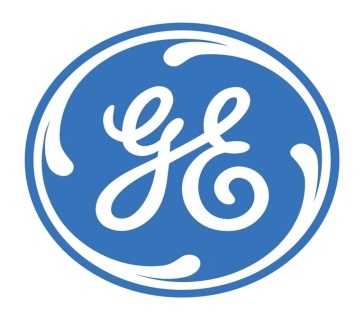 SECTION A – APPLICANT’S BACKGROUND INFORMATION (Complete all questions using BLOCK/CAPITAL letters only. Where it is not applicable indicate NA. Your application will not be processed if you leave any question unanswered)17. Please provide the following information on all your siblings and provide supporting documents to authenticate this. (USE THE BACK OF THE SHEET IF NECESSARY).18. Schools attended with dates19. Indicate the mode by which you gained admission to the University.*NOTE: Use the aggregate that your admission into the University was based on. : For Diploma holders provide the CGPA obtained at graduation.SECTION B 1– INFORMATION ON FINANCES 20. Estimated Expenses for the 2015/2016 academic year. (Estimate how much you will need to spend during the academic year from August 2015 to May 2016.  These expenses should be relevant to your studies only.21. Indicate below the amount of money that you expect will be available to you from each of the following sources for 2015/2016 academic year from August 2015 to May 2016.22. How much funding do you require? This amount is the difference between your total estimated expenses (question 20) and what you expect will be available to you from the sources indicated (question 21).  SECTION B 2 – INFORMATION ON SPONSORSHIPSECTION B 3 - FOR STUDENTS WITH DISABILITIESSECTION B 4 - ADDITIONAL INFORMATION30. You may provide additional information to support this application. This information can include awards received, information on others who help sponsor your education, and other information on your financial situation. (Additional paper may be used if required)SECTION B5 - ESSAYPlease attach three separate essays of not more than one typed page each telling us: Why you feel you should be considered for this scholarship?Why you chose the course for which you are enrolled?How do the GE activities inspire you and what are your expectations from General Electric Ghana?Please submit the following (do not send the originals of any documents): Applicant’s WASSCE RESULT /transcripts.Recommendation letters from Senior High School.Evidence of income of parent/guardian.Documents/evidence to establish the relationship with siblings.Birth certificate of siblings and their school fees etc.Any other supporting documents that you believe will assist in the processing of your application.DeclarationIt is important that your eligibility for student financial aid be based upon accurate information. I do hereby declare that to the best of my knowledge all my information given in this application are true and made in good faith.Signature of Student	______________		Date			________Note: Misrepresentation in any material form renders the application null and void.  Any award made based on misrepresentation shall be withdrawn or refunded by the applicant, and he/she may be prosecuted. The truth, rather than lies, will get you Financial Aid.SECTION C 1 - (TO BE COMPLETED BY PARENT/LEGAL GUARDIAN – person so far responsible for financing the education of the applicant)What is your relationship to the applicant?What is your highest level of Education? Are you: SSNIT Number (if applicable) National Health Insurance Number ………………………………………………………..Please tick the type of accommodation that you and your family occupy.Provide information on your dependants and showing prove indicate total amount paid in fees and  other related expenses per year for dependants of current education attendance (e.g. Attach school bills and receipts):Summarise your dependants at each level of education.How much are you prepared to pay towards the fees and upkeep of your ward for the 2015/2016 academic year? SECTION C 2 - TO BE COMPLETED BY YOUR SECOND PARENTSSNIT Number (if applicable)    National Health Insurance Number …………………………………………………………………….……What is your relationship to the applicantDECLARATION TO BE SIGNED BY BOTH PARENTS OR GUARDIANIt is important that your dependant’s eligibility for student financial aid be based upon accurate information. I do hereby declare that all the information given above is true and made in good faith.Signature or thump print of parent/guardian				Date	_______Signature or thump print of second parent				Date	_______Where parent cannot read nor writeName of witness				___________________Position__________	Signature of witness	______________		Date		______________Note: Misrepresentation in any form or manner shall render the application null and void.  Any awards made based on a misrepresentation shall be withdrawn or refunded by the applicant, and he/she also may be prosecuted.The University reserves the right to cancel the applicant’s application if false or incorrect information is supplied.Thank you for your cooperation. Together, we can ensure that the right students get financial support, and that the integrity of the University of Ghana Students Financial Aid program is preserved.2015-20161. Full name, as it appears on your documents.  Surname:                                                      Other Name(s):1. Full name, as it appears on your documents.  Surname:                                                      Other Name(s):1. Full name, as it appears on your documents.  Surname:                                                      Other Name(s):1. Full name, as it appears on your documents.  Surname:                                                      Other Name(s):1. Full name, as it appears on your documents.  Surname:                                                      Other Name(s):1. Full name, as it appears on your documents.  Surname:                                                      Other Name(s):1. Full name, as it appears on your documents.  Surname:                                                      Other Name(s):1. Full name, as it appears on your documents.  Surname:                                                      Other Name(s):1. Full name, as it appears on your documents.  Surname:                                                      Other Name(s):2.  Date of Birth (e.g. 20 May 1997)2.  Date of Birth (e.g. 20 May 1997)3. Gender (Female/Male)3. Gender (Female/Male)3. Gender (Female/Male)4. Student ID #4. Student ID #4. Student ID #4. Student ID #5. Place of Birth: Village/Town/ City             District                     Region  5. Place of Birth: Village/Town/ City             District                     Region  5. Place of Birth: Village/Town/ City             District                     Region  5. Place of Birth: Village/Town/ City             District                     Region  5. Place of Birth: Village/Town/ City             District                     Region  5. Place of Birth: Village/Town/ City             District                     Region  6. Nationality6. Nationality6. Nationality7. Home Town8. District8. District8. District8. District8. District9. Region9. Region9. Region10. School Term Address:(where you will live when school is in session e.g. Room 3 Volta Hall, Hse # 45 Okai Lane Madina, Room 7A AGES-ABBA Hostel, Bawaleshie etc)10. School Term Address:(where you will live when school is in session e.g. Room 3 Volta Hall, Hse # 45 Okai Lane Madina, Room 7A AGES-ABBA Hostel, Bawaleshie etc)10. School Term Address:(where you will live when school is in session e.g. Room 3 Volta Hall, Hse # 45 Okai Lane Madina, Room 7A AGES-ABBA Hostel, Bawaleshie etc)11. Permanent Home Address: (where you normally reside, where you call home. Do not provide a Post Office Box number).District:                     Region11. Permanent Home Address: (where you normally reside, where you call home. Do not provide a Post Office Box number).District:                     Region11. Permanent Home Address: (where you normally reside, where you call home. Do not provide a Post Office Box number).District:                     Region11. Permanent Home Address: (where you normally reside, where you call home. Do not provide a Post Office Box number).District:                     Region11. Permanent Home Address: (where you normally reside, where you call home. Do not provide a Post Office Box number).District:                     Region11. Permanent Home Address: (where you normally reside, where you call home. Do not provide a Post Office Box number).District:                     RegionTelephone#:               UG Email:Telephone#:               UG Email:Telephone#:               UG Email:Telephone#:  Alternative  Email:Telephone#:  Alternative  Email:Telephone#:  Alternative  Email:Telephone#:  Alternative  Email:Telephone#:  Alternative  Email:Telephone#:  Alternative  Email:12. Address to which correspondence regarding this application should be sent:12. Address to which correspondence regarding this application should be sent:12. Address to which correspondence regarding this application should be sent:12. Address to which correspondence regarding this application should be sent:12. Address to which correspondence regarding this application should be sent:12. Address to which correspondence regarding this application should be sent:12. Address to which correspondence regarding this application should be sent:13. Level of Study for 2015/2016 (e.g. Level 200)----------------------13. Level of Study for 2015/2016 (e.g. Level 200)----------------------14a. Academic Programme of Study (e.g. BA, BSc, etc) --------------------------------------------------------14b. COURSES: (e.g. Economics, Admin, Maths etc where applicable)-----------------------------------------------------------------14c. Total Number of Years (e.g 4yrs,6yrs)__________14a. Academic Programme of Study (e.g. BA, BSc, etc) --------------------------------------------------------14b. COURSES: (e.g. Economics, Admin, Maths etc where applicable)-----------------------------------------------------------------14c. Total Number of Years (e.g 4yrs,6yrs)__________14a. Academic Programme of Study (e.g. BA, BSc, etc) --------------------------------------------------------14b. COURSES: (e.g. Economics, Admin, Maths etc where applicable)-----------------------------------------------------------------14c. Total Number of Years (e.g 4yrs,6yrs)__________14a. Academic Programme of Study (e.g. BA, BSc, etc) --------------------------------------------------------14b. COURSES: (e.g. Economics, Admin, Maths etc where applicable)-----------------------------------------------------------------14c. Total Number of Years (e.g 4yrs,6yrs)__________15a. College15a. College15a. College15a. College16. WASSCE    RESULT      (Aggregate)14a. Academic Programme of Study (e.g. BA, BSc, etc) --------------------------------------------------------14b. COURSES: (e.g. Economics, Admin, Maths etc where applicable)-----------------------------------------------------------------14c. Total Number of Years (e.g 4yrs,6yrs)__________14a. Academic Programme of Study (e.g. BA, BSc, etc) --------------------------------------------------------14b. COURSES: (e.g. Economics, Admin, Maths etc where applicable)-----------------------------------------------------------------14c. Total Number of Years (e.g 4yrs,6yrs)__________14a. Academic Programme of Study (e.g. BA, BSc, etc) --------------------------------------------------------14b. COURSES: (e.g. Economics, Admin, Maths etc where applicable)-----------------------------------------------------------------14c. Total Number of Years (e.g 4yrs,6yrs)__________14a. Academic Programme of Study (e.g. BA, BSc, etc) --------------------------------------------------------14b. COURSES: (e.g. Economics, Admin, Maths etc where applicable)-----------------------------------------------------------------14c. Total Number of Years (e.g 4yrs,6yrs)__________15b. Campus (e.g. Main, K-Bu)15b. Campus (e.g. Main, K-Bu)15b. Campus (e.g. Main, K-Bu)15b. Campus (e.g. Main, K-Bu)16. WASSCE    RESULT      (Aggregate)14d. Academic Status (e.g. Fulltime regular, Distance, Fee-paying)14d. Academic Status (e.g. Fulltime regular, Distance, Fee-paying)14d. Academic Status (e.g. Fulltime regular, Distance, Fee-paying)14d. Academic Status (e.g. Fulltime regular, Distance, Fee-paying)15b. Hall of Residence15b. Hall of Residence15b. Hall of Residence15b. Hall of Residence16b. CGPA SurnameFirst Name(s)AgeEducation LevelFull Name of SchoolTown/District/RegionDates of Attendance (eg 2011-2013)Who paid for your education and upkeep at this level?PrimaryJHSSHS(Provide full address)Tech/Voc Inst. (Provide full address)OtherMODEMONTH/YEARCandidate Index Number*Total Aggregate Score/ CGPASSSCE/WASSCESSSCE/WASSCEA LEVELDiploma*Mature Students ExamAcademic Fees (University Approved Fees and Charges) Use this year’s amount.GH¢Residential /Housing/ Hostel (for 1st and 2nd  semester)GH¢Feeding (for 1st and 2nd semester)GH¢BooksGH¢TransportationGH¢Other (specify)GH¢Other (specify)GH¢TOTALGH¢Personal GH¢Parents/ Guardian (if you are not employed and do not expect any money from your parents/guardian, please attach a sworn affidavit from them explaining why they will not give you anything towards your educational expenses).GH¢BenefactorGH¢Part-time employmentGH¢SSNIT / SLTF student loanGH¢Scholarship (specify)GH¢Other (specify)GH¢Other (specify)GH¢TOTALGH¢23. If you have applied or intend to apply for other types of financial support for the 2015/2016 year please state:23. If you have applied or intend to apply for other types of financial support for the 2015/2016 year please state:23. If you have applied or intend to apply for other types of financial support for the 2015/2016 year please state:23. If you have applied or intend to apply for other types of financial support for the 2015/2016 year please state:The type of financial support (e.g. Scholarship, bursary, student loan)The type of financial support (e.g. Scholarship, bursary, student loan)Amount(GH¢)The agency to which application has been, or, will be made(e.g. Ghana Government, SSNIT, NGO, SLTF, MTN)a.b.c.d.24. If you have been promised financial support for the 2015/2016 academic year from any Body/Organization, Benefactor, or Individual please provide:24. If you have been promised financial support for the 2015/2016 academic year from any Body/Organization, Benefactor, or Individual please provide:24. If you have been promised financial support for the 2015/2016 academic year from any Body/Organization, Benefactor, or Individual please provide:Name and address of the Body/Organization/Benefactor/IndividualName and address of the Body/Organization/Benefactor/IndividualThe amount in financial support (GH¢)a.b.c.25. Provide the name(s) and address(es) of the organization, which has up to date been responsible for your education (If applicable).26. Will the said sponsor continue to provide financial support for your education?25. Provide the name(s) and address(es) of the organization, which has up to date been responsible for your education (If applicable).27. If YES what is the expected total amount of sponsorship per year?    GH¢ _________________28a. Type of Disability (e.g. blindness)29a. Do you qualify to receive Government Bursary for disability?     28b. Percentage of Disability (if known)?29b. How much in scholarship do you (expect to) receive?       GH¢___________________31. Full Name Surname:                                           -------------------------------------------------------- Other Name(s):                        -----------------------------------------------                              Address.       Telephone #District of residence:			33b. Region of residence:District of residence:			33b. Region of residence:Occupation.                                  34b. Name and address of employer.Annual Total Gross Income.(GH¢)(Salary and income from other sources. Please substantiate with a recent official salary slip, pension slip or audited financial statement. If unemployed, please attach a sworn affidavit and declare how you survive and your sources of funds for survival). Please note that this information is necessary and if not provided the SFAO will disqualify your application.Other income that you receive from any of the under listed sources:    Pension :    Investment returns :    Rental income:    Contribution from others  sources :(Earnings from taxi, passenger cars, corn mill, farming activities, petty trading, remittances from family etc). :Annual Total Gross Income.(GH¢)(Salary and income from other sources. Please substantiate with a recent official salary slip, pension slip or audited financial statement. If unemployed, please attach a sworn affidavit and declare how you survive and your sources of funds for survival). Please note that this information is necessary and if not provided the SFAO will disqualify your application.Other income that you receive from any of the under listed sources:    Pension :    Investment returns :    Rental income:    Contribution from others  sources :(Earnings from taxi, passenger cars, corn mill, farming activities, petty trading, remittances from family etc). :FatherMotherUncleAuntBrotherSisterOther (Specify).	Other (Specify).	TertiaryJSSPrimarySecondaryMiddle SchoolNo Formal EducationCurrently EmployedRetiredSelf EmployedUnemployedOther Other Other Own HouseFamily HouseRented Premises paid for by my employerRented premises paid for by selfOther (specify)SurnameFirst Name(s)RelationshipAgeEducational LevelEducational LevelTotal Amount Paid per year (GH¢)TOTAL GH¢Level of EducationNumber of dependants of school going ageKindergarten/PrimaryJSSSSS/Tech-Voc.TertiaryOtherTOTALGH¢ Full Name Surname:                   Other Name(s)Full Name Surname:                   Other Name(s)Address.      Telephone #District of residence.		           Region of residence.District of residence.		           Region of residence.District of residence.		           Region of residence.Occupation.                                 Name and address of employer.Name and address of employer.Annual Total Gross Income (Salary and income from other sources) (GH¢).Annual Total Gross Income (Salary and income from other sources) (GH¢).Annual Total Gross Income (Salary and income from other sources) (GH¢).Annual Total Gross Income (Salary and income from other sources) (GH¢).FatherMotherGuardian